СОВЕТ ДЕПУТАТОВ МУНИЦИПАЛЬНОГО ОБРАЗОВАНИЯ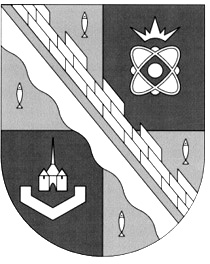 СОСНОВОБОРСКИЙ ГОРОДСКОЙ ОКРУГ ЛЕНИНГРАДСКОЙ ОБЛАСТИ(ЧЕТВЕРТЫЙ СОЗЫВ)Р Е Ш Е Н И Еот 31.01.2024 года № 9«О внесении изменений в решение совета депутатов Сосновоборского городского округа от 20.11.2007 №143 «Об утверждении «Положения о бюджетном процессе в Сосновоборском городском округе» в новой редакции»В связи с внесением изменений в Бюджетный кодекс Российской Федерации Федеральными законами от 02.11.2023 № 520-ФЗ «О внесении изменений в статьи 96.6 и 220.1 Бюджетного кодекса Российской Федерации и отдельные законодательные акты Российской Федерации, приостановлении действия отдельных положений Бюджетного кодекса Российской Федерации и об установлении особенностей исполнения бюджетов бюджетной системы Российской Федерации в 2024 году» и от 25.12.2023 №628-ФЗ «О внесении изменений в Бюджетный кодекс Российской Федерации и отдельные законодательные акты Российской Федерации» совет депутатов Сосновоборского городского округаРЕШИЛ:Внести следующие изменения в решение совета депутатов от 20.11.2007 № 143 «Об утверждении «Положения о бюджетном процессе в Сосновоборском городском округе» в новой редакции»:1.1. Дополнить пунктами 17 – 26 следующего содержания:«17. Установить, что до 1 января 2025 года на расходные обязательства по финансовому обеспечению мероприятий, связанных с предотвращением влияния ухудшения геополитической и экономической ситуации на развитие отраслей экономики, и дополнительных мероприятий в сфере национальной обороны и национальной безопасности, включая осуществление мер социальной поддержки отдельных категорий граждан, не распространяются положения пункта 3 статьи 136 Бюджетного кодекса Российской Федерации.18. Установить, что в 2024 году дополнительно к случаям, установленным бюджетным законодательством Российской Федерации, из бюджета Сосновоборского городского округа по решению администрации Сосновоборского городского округа юридическому лицу, в том числе бюджетному и (или) автономному учреждению, учредителем которого не является администрация Сосновоборского городского округа, могут предоставляться субсидии на финансовое обеспечение мероприятий, связанных с предотвращением влияния ухудшения геополитической и экономической ситуации на развитие отраслей экономики, и дополнительных мероприятий в сфере национальной обороны и национальной безопасности, включая осуществление мер социальной поддержки отдельных категорий граждан.19. Установить, что в 2024 году дополнительно к случаям, установленным пунктом 1 статьи 242.26 Бюджетного кодекса Российской Федерации, средства, подлежащие казначейскому сопровождению, предоставляемые из бюджета Сосновоборского городского округа, могут быть определены решением администрации Сосновоборского городского округа.20. Установить, что в 2024 году при казначейском сопровождении комитетом финансов средств, определенных в соответствии со статьей 242.26 Бюджетного кодекса Российской Федерации, перечисление средств осуществляется в установленном действующим законодательством порядке с лицевых счетов участника казначейского сопровождения, открытых в органе, осуществляющем казначейское сопровождение, заказчиками по контрактам (договорам) о поставке товаров, выполнении работ, оказании услуг на расчетные счета, открытые поставщикам (подрядчикам, исполнителям) по таким контрактам (договорам) в кредитных организациях, если решением совета депутатов Сосновоборского городского округа предусмотрены положения, аналогичные положениям, установленным частями 2 - 4 статьи 6 Федерального закона от 02.11.2023 № 520-ФЗ «О внесении изменений в статьи 96.6 и 220.1 Бюджетного кодекса Российской Федерации и отдельные законодательные акты Российской Федерации, приостановлении действия отдельных положений Бюджетного кодекса Российской Федерации и об установлении особенностей исполнения бюджетов бюджетной системы Российской Федерации в 2024 году».21. Установить, что в 2024 году дефицит бюджета Сосновоборского городского округа может превысить размер дефицита бюджета Сосновоборского городского округа, установленный решением совета депутатов о бюджете Сосновоборского городского округа на очередной финансовый год и плановый период, и ограничения, установленные пунктом 3 статьи 92.1 Бюджетного кодекса Российской Федерации, на сумму бюджетных ассигнований, направленных на финансовое обеспечение мероприятий, связанных с предотвращением влияния ухудшения геополитической и экономической ситуации на развитие отраслей экономики, и дополнительных мероприятий в сфере национальной обороны и национальной безопасности, включая осуществление мер социальной поддержки отдельных категорий граждан.22. Установить, что в 2024 году объем муниципального долга может превысить установленный решением совета депутатов  «О бюджете Сосновоборского городского округа на 2024 год и на плановый период 2025 и 2026 годов» верхний предел муниципального долга, в том числе показатели программы муниципальных внутренних заимствований, на сумму, не превышающую объема бюджетных ассигнований, направленных на финансовое обеспечение мероприятий, связанных с предотвращением влияния ухудшения геополитической и экономической ситуации на развитие отраслей экономики, и дополнительных мероприятий в сфере национальной обороны и национальной безопасности, включая осуществление мер социальной поддержки отдельных категорий граждан.23. Установить, что в ходе исполнения бюджета Сосновоборского городского округа в 2024 году дополнительно к основаниям для внесения изменений в сводную бюджетную роспись местного бюджета, установленным бюджетным законодательством Российской Федерации, в соответствии с решениями администрации Сосновоборского городского округа в сводную бюджетную роспись местного бюджета без внесения изменений в решение совета депутатов о бюджете Сосновоборского городского округа на очередной финансовый год и плановый период могут быть внесены изменения в случае перераспределения бюджетных ассигнований на финансовое обеспечение мероприятий, связанных с предотвращением влияния ухудшения геополитической и экономической ситуации на развитие отраслей экономики, дополнительных мероприятий в сфере национальной обороны и национальной безопасности, включая осуществление мер социальной поддержки отдельных категорий граждан, и на цели, определенные администрацией Сосновоборского городского округа, а также в случае перераспределения бюджетных ассигнований между видами источников финансирования дефицита местного бюджета.24. Внесение изменений в сводную бюджетную роспись по основаниям, установленным пунктом 23 настоящего решения, может осуществляться с превышением общего объема расходов, утвержденных решением совета депутатов о бюджете Сосновоборского городского округа на очередной финансовый год и плановый период.25. Установить, что по итогам исполнения бюджета Сосновоборского городского округа в 2024 году установленный решением совета депутатов о бюджете Сосновоборского городского округа на очередной финансовый год и плановый период размер дефицита бюджета Сосновоборского городского округа может быть превышен на сумму бюджетных ассигнований, направленных на финансовое обеспечение мероприятий, связанных с предотвращением влияния ухудшения геополитической и экономической ситуации на развитие отраслей экономики, и дополнительных мероприятий в сфере национальной обороны и национальной безопасности, включая осуществление мер социальной поддержки отдельных категорий граждан.26. Установить, что до утверждения порядка формирования и ведения реестра объектов капитального строительства, объектов недвижимого имущества Сосновоборского городского округа, предусмотренного статьей 98_1 Положения о бюджетном процессе в Сосновоборском городском округе, но не позднее 1 октября 2024 года:1) утвержденная на 2024 год и на плановый период 2025 и 2026 годов адресная инвестиционная программа Сосновоборского городского округа действует и реализуется в порядке, действовавшем до дня вступления в силу настоящего решения;2) предоставление указанных в пункте 1 статьи 98_1 Положения о бюджетном процессе в Сосновоборском городском округе субсидий и бюджетных инвестиций осуществляется в соответствии с адресной инвестиционной программой Сосновоборского городского округа.» Пункт решения 17 считать пунктом 27;Внести в Положение о бюджетном процессе в Сосновоборском городском округе следующие изменения:2.1. Статью 98_1 изложить в новой редакции:«Статья 98_1. Реестр объектов капитального строительства, объектов недвижимого имущества, строительство (реконструкция, в том числе с элементами реставрации, техническое перевооружение) или приобретение которых осуществляется (планируется осуществлять) за счет средств местного бюджета1. Бюджетные инвестиции в объекты капитального строительства муниципальной собственности и на приобретение объектов недвижимого имущества в муниципальную собственность городского округа, бюджетные инвестиции юридическим лицам, не являющимся муниципальными учреждениями и муниципальными унитарными предприятиями, в объекты капитального строительства или на приобретение объектов недвижимого имущества в муниципальную собственность, а также бюджетные инвестиции и предоставление субсидий на подготовку обоснования инвестиций и проведение его технологического и ценового аудита, если подготовка обоснования инвестиций в соответствии с законодательством Российской Федерации является обязательной, осуществляются за счет средств бюджета городского округа в соответствии реестром объектов капитального строительства, объектов недвижимого имущества, строительство (реконструкция, в том числе с элементами реставрации, техническое перевооружение) или приобретение которых осуществляется (планируется осуществлять) (далее - реестр объектов капитального строительства, объектов недвижимого имущества), порядок формирования и реализации которого устанавливается администрацией.2. Реестр объектов капитального строительства, объектов недвижимого имущества утверждается решением о бюджете городского округа.3. Формирование реестра объектов капитального строительства, объектов недвижимого имущества осуществляется с соблюдением требований, установленных Бюджетным Кодексом и федеральными законами, регулирующими инвестиционную деятельность в Российской Федерации, а также нормативными правовыми актами администрации.»3. Настоящее решение вступает в силу с момента официального обнародования и распространяется на правоотношения, возникшие с 01.01.2024, за исключением положений, для которых установлены иные сроки вступления их в силу.3. Настоящее решение официально обнародовать на электронном сайте городской газеты «Маяк».5. Положения абзацев 10-12 пункта 1.1 и пункта 2 вступают в силу с момента официального опубликования и применяются к правоотношениям, возникающим начиная с исполнения бюджета Сосновоборского городского округа  на 2024 год и на плановый период 2025 и 2026 годов.Председатель совета депутатовСосновоборского городского округа                                          И.А. БабичПервый заместитель главы администрации                          С.Г. Лютиков      Сосновоборского городского округа 